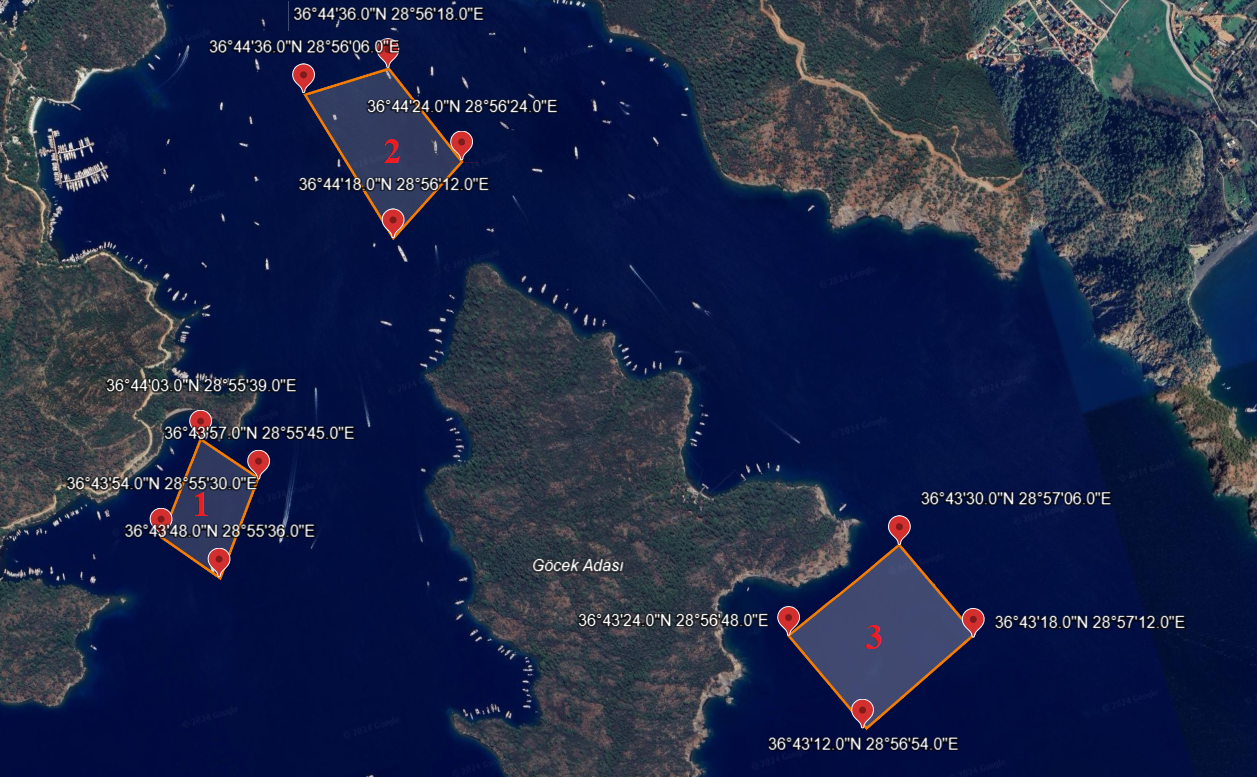 1 Numaralı Demirleme Sahası: Yatların demirleme sahası.2 Numaralı Demirleme Sahası: Yolcu gemisi ve yatların demirleme sahası.3 Numaralı Demirleme Sahası: Tehlikeli yük taşımayan gemilerin ve askeri gemilerin demirleme sahası.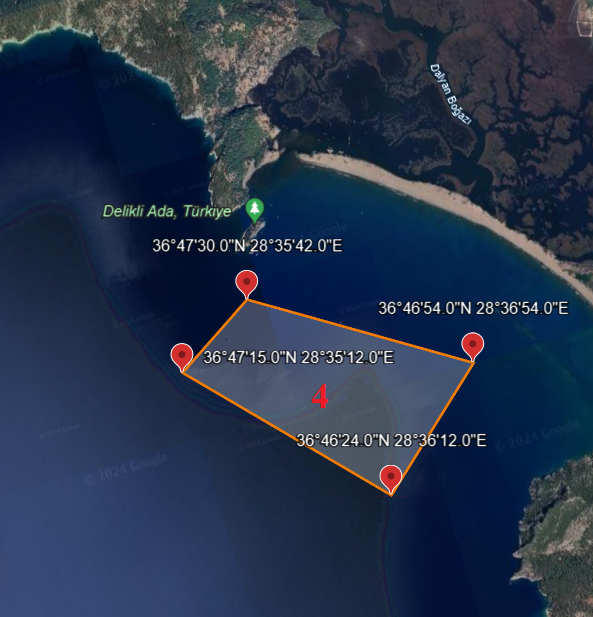 4 Numaralı Demirleme Sahası: Yolcu gemilerinin ve yatların demirleme sahası.